           Салат «Диетический» с черемшой от Воробьёвой Виктории.Ингредиенты: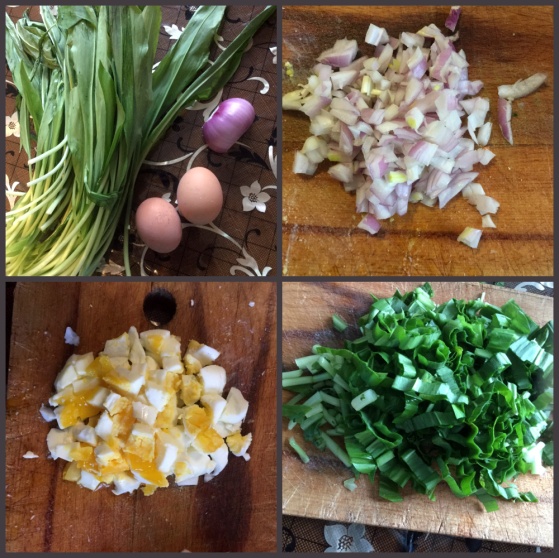 Яйца куриные (домашние) – 2 шт.Лук – 0,5 луковицыЧеремша – 1 пучокМасло оливковое – 1ст. ложка/ сок 0,5 лимонаСоль/перец по вкусуТехнология приготовления: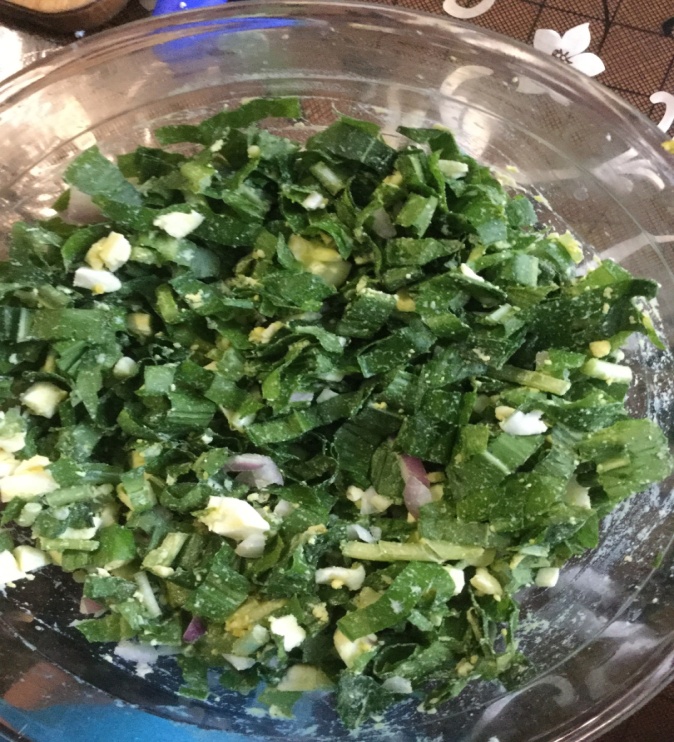 Все ингредиенты вымыть холодной водой.Лук и яйца режем кубикамиЧеремшу мелко порезатьЗаправить салат оливковым маслом либо соком 0,5 лимона.По вкусу можно добавить щавель, салат-латук, петрушку, укроп.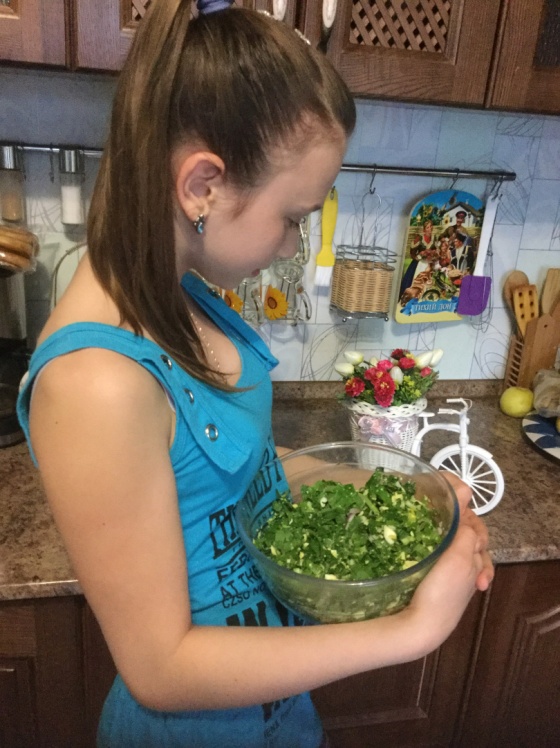 Наш диетический салатик готов!Приятного аппетита!